Digital talking watch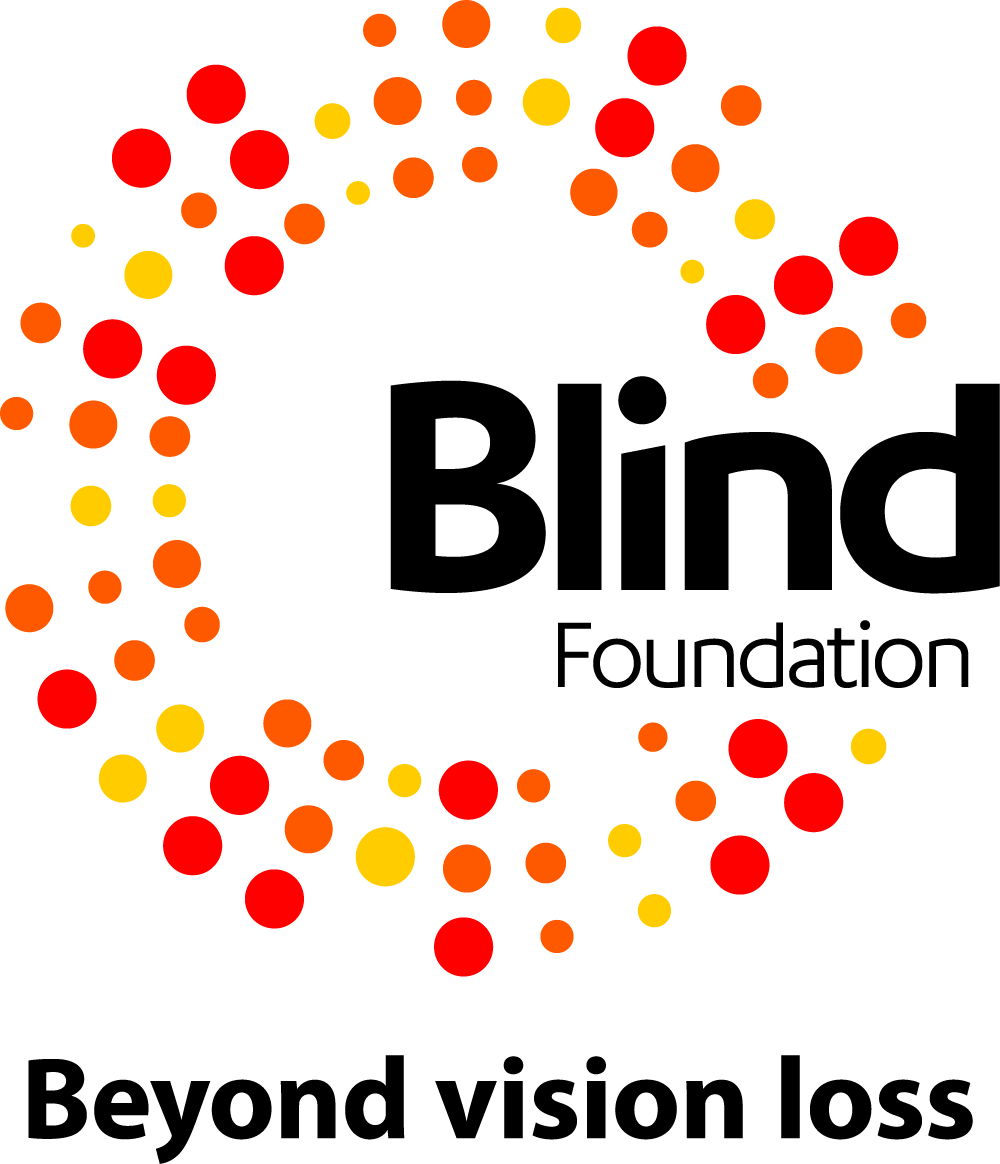 Note: Hold MODE and TALKING button for 3 seconds to enter power-saving mode.FEATURES:Time and Date Announcement – Watch tells the time as well as the dateFour Talking Alarms – Helps to remind you of daily routines eg: medicine taking times.Talking Stopwatch with Lap – Lets you keep track of your time spent on activities and record lap times.Hourly Time Announcement – Automatically tells the time every hour on the hour.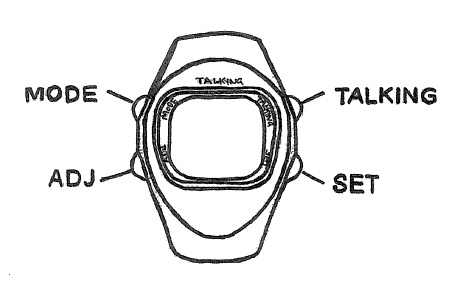 Orientation:Position the watch in front of you. You will notice the following buttons:Talk button - Top right hand side (2 o’clock)Set button – Bottom right hand side (4 o’clock) (This button also speaks the date)Adjust button – Bottom left hand side (8 o’clock)Mode button - Top left hand side (10 o’clock)SETTING THE TIME, 12H/24H, YEAR, MONTH AND DATE:Note: While setting the time and date, if you do not press any key for 1 minute, the watch will confirm and return to the current time display.Follow these steps to set the date and time.Repeatedly press MODE until you hear the time announcement and the display shows the time and day of the week.Press and hold down SET for more than 2 seconds until you hear “Time set” and the 12H or 24H digits flash on the display.Repeatedly press ADJ to select 12H or 24H. The watch announces “12” or “24” and flashes the digits on the display.Press SET, you hear “hour set” and the hour digits flash.Repeatedly press (or hold down) ADJ to set the correct hour. The watch announces the hour as it advances on the display.Press SET, you hear “Minute set” and the minute digits flash.Repeatedly press (or hold down) ADJ to set the correct minute. The watch announces the minute as it advances on the display.Press SET, you hear “Year set” and the year digits flash.Repeatedly press (or hold down) ADJ to set the correct year. The watch announces the year as it advances on the display.Press SET, you hear “Month set” and the month digits flash.Repeatedly press (or hold down) ADJ to set the correct month. The watch announces the month as it advances on the display.Press SET, you hear “Day set” and the day digits flash.Repeatedly press (or hold down) ADJ to set the correct day. The watch announces the day as it advances on the display.Press MODE to complete setting and return to the time display.LISTENING TO THE TIME AND DATE ANNOUNCEMENTSTo hear the time announcement, simply press TALKING. The watch announces the time eg: “It is 10.25AM”To hear the date announcement press SET, the watch announces the day eg: “Today is the twenty-third” (the month is not announced). Press SET again and it will display the year, press SET again and it will return to the normal time display.SETTING THE ALARMNote: The watch lets you set 4 daily alarms. While setting the alarm time, if you do not press any key for more than 1 minute the watch will confirm and return to the Alarm time display.Follow these steps to set the alarm.Repeatedly press MODE until you hear “Alarm One” and AL and -1 appear on the LCD.Press and hold down SET for more than 2 seconds until you hear “Alarm 1 set, hour set: and the hour digits flash on the display.Repeatedly press (or hold down) ADJ to set the hour. The watch announces the hour as it advances on the display.Press SET, you hear “Minute set” and the minute digits flash.Repeatedly press (or hold down) ADJ to set the correct minute. The watch announces the minute as it advances on the display.Press MODE to complete Alarm 1 time setting.Repeatedly press ADJ until you hear “Alarm 1 on” and a bell symbol appears on the display to turn on the alarm.Repeat steps 1 to 7 to set alarm 2, 3 and 4.Repeatedly press MODE until you hear the current time announcement to return to the time display.TURNING THE ALARM ON AND OFFYou can easily turn on and turn off the alarm using the following steps.Repeatedly press MODE until you hear “Alarm one”To turn on the alarm, repeatedly press ADJ until you hear “Alarm one on” and a bell symbol appears on the display. To turn off the alarm, press ADJ again and you hear “Alarm one off” and the bell symbol disappears.Press MODE to go to Alarm 2 and repeatedly press ADJ to turn on/off alarm 2.Repeat step 3 for alarm 3 and 4.At the pre-set alarm time, the alarm sounds for 1 minute and turns off automatically. To silence the alarm sooner, press any key. The following is an example of the alarm sound “Alarm 2, Good morning, it is 7.30AM, di, di, di, di” repeating for one minute.TURNING THE HOURLY TIME ANNOUNCEMENT ON OR OFFYou can set the watch to announce the time every hour on the hour. To turn on the hourly report, repeatedly press ADJ until you hear “Hourly report on” and symbol with a small dot and three curved lines on either side appears on the display. To turn off the hourly report, press ADJ again and your hear “Hourly report off” and the symbol disappears. USING THE STOPWATCH (COUNT UP TIMER)The maximum count up timer (stopwatch) is 24 hours. When the timer reaches 23:59:59, it resets to 0:00:00 and begins counting up again.Follow these steps to operate the stopwatch.Repeatedly press MODE until you hear “Stopwatch” and “ST” appears on the display.If the display does not show 0:00:00, following these steps to reset to 0:00:00.Case 1: When the time is not running (digits do not change, and “:” is not flashing) press SET once then”0:00:00” will appear on the display.Case2: When the timer is running in the front (digits are changing) Press ADJ then SET to reset to 0:00:00.Case 3: When the timer is running in the background (digits do not change and “:” is flashing) press ADJ then SET twice to reset to 0:00:00.Press ADJ to start the timer. The stopwatch starts and announces timing. To stop or pause count up press ADJ. To resume the timer, press ADJ again and the stopwatch timer continues from the displayed time.To reset the timer to 0:00:00 press ADJ to stop the timer and then press SET.RECORDING LAP TIMESThe lap function lets you freeze the display, document the times reading and then return to the stopwatch timer to see the advancing time. You can monitor lap times continuously as long as the stopwatch continues to run.Follow these steps to measure lap times.Repeatedly press MODE until you hear “Stopwatch” and “ST” appears on the display.Note: If the display does not show):00:00, follow the steps described in USING STOPWATCH to reset to 0:00:00.Press ADJ to start the stopwatch timerWhen the first lap is finished, press SET. The stopwatch display freezes, but the stopwatch timer continues to run in the background. The “:” in the elapsed time flashes to show that it is running in the background.When you have documented the lap time, press SET. The display changed to show the advancing time (that was previously continuing in the background) on the stopwatch timer.Repeat steps 3 and 4 for each additional lap.Press ADJ to stop the stopwatch. Then press SET to reset the display to 0:00:00.The stop watch announces the elapsed time according to the following:Elapsed time	Voice announcement0 to 9 seconds	every second10 to 59 seconds	every 10 seconds1 to 9 minutes	every minuteOver 10 minutes	every 10 minutesDuring timing you can press TALKING to hear the voice announcement at any time.WARRANTY INFORMATION:The Blind Foundation grants a warranty of 1 year from the date of purchase, this covers repairs or replacement in the event of defects in materials or workmanship. In such cases, the defective product will be repaired or replaced as determined by The Blind Foundation. This warranty does not cover damages caused by accident, improper use or unauthorized modifications. In addition, this warranty does not cover expendable materials and defects which constitute normal wear and tear. Please contact The Blind Foundation on 0800 24 33 33 for warranty questions or service.How to contact the Blind FoundationPhone number: 0800 24 33 33Postal address: Blind Foundation, Awhina House, 4 Maunsell Road, Parnell, Auckland 1052Email: generalenquiries@blindfoundation,org.nzWeb address: www.blindfoundation.org.nz